　連絡先：　　　　　　　　　　担当者：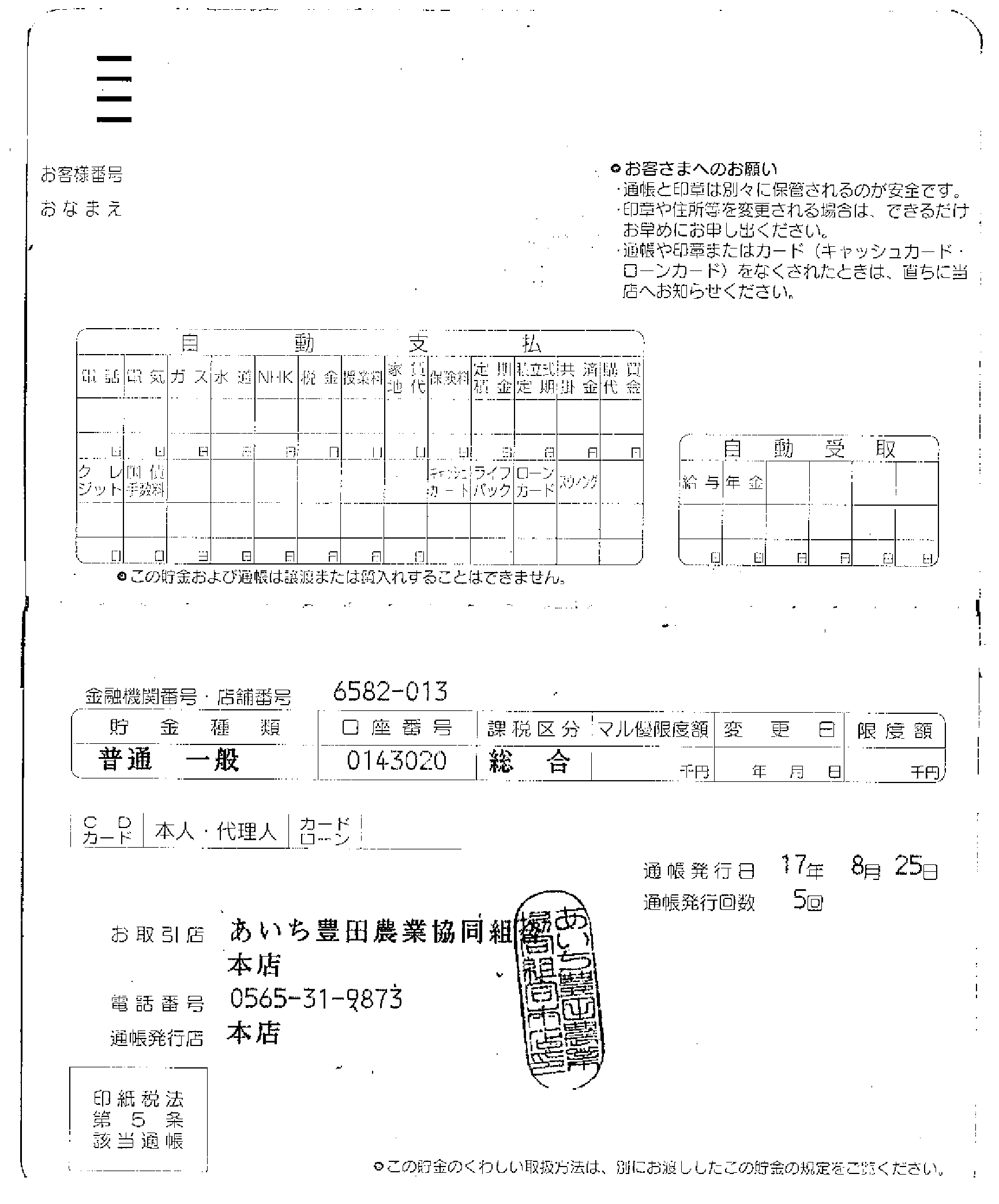 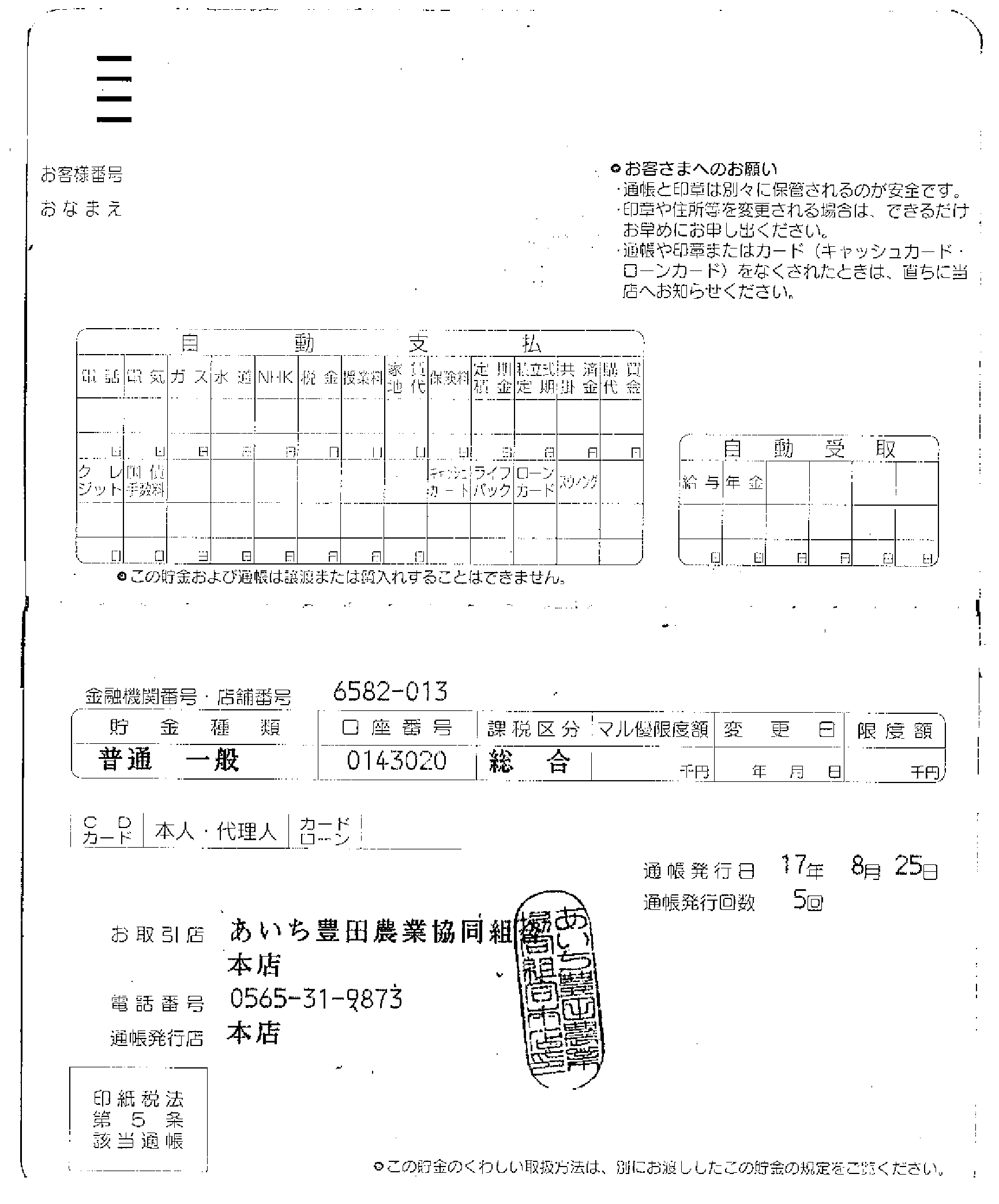 　請　求　書　請　求　書　請　求　書　請　求　書　請　求　書　請　求　書　請　求　書　請　求　書　請　求　書　請　求　書　請　求　書　請　求　書　請　求　書年度年度決定区分ＡＢＣＤＥＦＧＨ豊田市長 様豊田市長 様豊田市長 様豊田市長 様合計合計　　枚　　枚　　枚　　 　　　　 円　　 　　　　 円　　 　　　　 円　　 　　　　 円６６伝票番号－     　   －（市民活躍支援課扱）　　　令和　　年　　月　　日（市民活躍支援課扱）　　　令和　　年　　月　　日（市民活躍支援課扱）　　　令和　　年　　月　　日（市民活躍支援課扱）　　　令和　　年　　月　　日（市民活躍支援課扱）　　　令和　　年　　月　　日（市民活躍支援課扱）　　　令和　　年　　月　　日（市民活躍支援課扱）　　　令和　　年　　月　　日（市民活躍支援課扱）　　　令和　　年　　月　　日（市民活躍支援課扱）　　　令和　　年　　月　　日（市民活躍支援課扱）　　　令和　　年　　月　　日（市民活躍支援課扱）　　　令和　　年　　月　　日（市民活躍支援課扱）　　　令和　　年　　月　　日（市民活躍支援課扱）　　　令和　　年　　月　　日（市民活躍支援課扱）　　　令和　　年　　月　　日課コードＡＷ０１下記口座へ振込ください。金融機関名（支店名まで記入してください）　　　　　　　　　　　　　　店下記口座へ振込ください。金融機関名（支店名まで記入してください）　　　　　　　　　　　　　　店金  額円下記口座へ振込ください。金融機関名（支店名まで記入してください）　　　　　　　　　　　　　　店下記口座へ振込ください。金融機関名（支店名まで記入してください）　　　　　　　　　　　　　　店金  額円金融機関名（支店名まで記入してください）農協銀行信用金庫金融機関名（支店名まで記入してください）農協銀行信用金庫 事 業 名　　令和６年度　地区高齢者クラブ連合会補助金 事 業 名　　令和６年度　地区高齢者クラブ連合会補助金 事 業 名　　令和６年度　地区高齢者クラブ連合会補助金 事 業 名　　令和６年度　地区高齢者クラブ連合会補助金 事 業 名　　令和６年度　地区高齢者クラブ連合会補助金 事 業 名　　令和６年度　地区高齢者クラブ連合会補助金 事 業 名　　令和６年度　地区高齢者クラブ連合会補助金 事 業 名　　令和６年度　地区高齢者クラブ連合会補助金 事 業 名　　令和６年度　地区高齢者クラブ連合会補助金 事 業 名　　令和６年度　地区高齢者クラブ連合会補助金 事 業 名　　令和６年度　地区高齢者クラブ連合会補助金 事 業 名　　令和６年度　地区高齢者クラブ連合会補助金 事 業 名　　令和６年度　地区高齢者クラブ連合会補助金 事 業 名　　令和６年度　地区高齢者クラブ連合会補助金金融機関名（支店名まで記入してください）農協銀行信用金庫金融機関名（支店名まで記入してください）農協銀行信用金庫 上記の通り請求いたします。 郵便番号　　　－　　　　（電話　　　 　　　　） 住　　所　　豊田市　　　　　 　　　　　　 連合会名　　　　 　　　　　　　　　　　　 氏　名　会長　　 　　　　　　　　 上記の通り請求いたします。 郵便番号　　　－　　　　（電話　　　 　　　　） 住　　所　　豊田市　　　　　 　　　　　　 連合会名　　　　 　　　　　　　　　　　　 氏　名　会長　　 　　　　　　　　 上記の通り請求いたします。 郵便番号　　　－　　　　（電話　　　 　　　　） 住　　所　　豊田市　　　　　 　　　　　　 連合会名　　　　 　　　　　　　　　　　　 氏　名　会長　　 　　　　　　　　 上記の通り請求いたします。 郵便番号　　　－　　　　（電話　　　 　　　　） 住　　所　　豊田市　　　　　 　　　　　　 連合会名　　　　 　　　　　　　　　　　　 氏　名　会長　　 　　　　　　　　 上記の通り請求いたします。 郵便番号　　　－　　　　（電話　　　 　　　　） 住　　所　　豊田市　　　　　 　　　　　　 連合会名　　　　 　　　　　　　　　　　　 氏　名　会長　　 　　　　　　　　 上記の通り請求いたします。 郵便番号　　　－　　　　（電話　　　 　　　　） 住　　所　　豊田市　　　　　 　　　　　　 連合会名　　　　 　　　　　　　　　　　　 氏　名　会長　　 　　　　　　　　 上記の通り請求いたします。 郵便番号　　　－　　　　（電話　　　 　　　　） 住　　所　　豊田市　　　　　 　　　　　　 連合会名　　　　 　　　　　　　　　　　　 氏　名　会長　　 　　　　　　　　 上記の通り請求いたします。 郵便番号　　　－　　　　（電話　　　 　　　　） 住　　所　　豊田市　　　　　 　　　　　　 連合会名　　　　 　　　　　　　　　　　　 氏　名　会長　　 　　　　　　　　 上記の通り請求いたします。 郵便番号　　　－　　　　（電話　　　 　　　　） 住　　所　　豊田市　　　　　 　　　　　　 連合会名　　　　 　　　　　　　　　　　　 氏　名　会長　　 　　　　　　　　 上記の通り請求いたします。 郵便番号　　　－　　　　（電話　　　 　　　　） 住　　所　　豊田市　　　　　 　　　　　　 連合会名　　　　 　　　　　　　　　　　　 氏　名　会長　　 　　　　　　　　 上記の通り請求いたします。 郵便番号　　　－　　　　（電話　　　 　　　　） 住　　所　　豊田市　　　　　 　　　　　　 連合会名　　　　 　　　　　　　　　　　　 氏　名　会長　　 　　　　　　　　 上記の通り請求いたします。 郵便番号　　　－　　　　（電話　　　 　　　　） 住　　所　　豊田市　　　　　 　　　　　　 連合会名　　　　 　　　　　　　　　　　　 氏　名　会長　　 　　　　　　　　 上記の通り請求いたします。 郵便番号　　　－　　　　（電話　　　 　　　　） 住　　所　　豊田市　　　　　 　　　　　　 連合会名　　　　 　　　　　　　　　　　　 氏　名　会長　　 　　　　　　　　 上記の通り請求いたします。 郵便番号　　　－　　　　（電話　　　 　　　　） 住　　所　　豊田市　　　　　 　　　　　　 連合会名　　　　 　　　　　　　　　　　　 氏　名　会長　　 　　　　　　　　口座番号　普通　NO.口座番号　普通　NO. 上記の通り請求いたします。 郵便番号　　　－　　　　（電話　　　 　　　　） 住　　所　　豊田市　　　　　 　　　　　　 連合会名　　　　 　　　　　　　　　　　　 氏　名　会長　　 　　　　　　　　 上記の通り請求いたします。 郵便番号　　　－　　　　（電話　　　 　　　　） 住　　所　　豊田市　　　　　 　　　　　　 連合会名　　　　 　　　　　　　　　　　　 氏　名　会長　　 　　　　　　　　 上記の通り請求いたします。 郵便番号　　　－　　　　（電話　　　 　　　　） 住　　所　　豊田市　　　　　 　　　　　　 連合会名　　　　 　　　　　　　　　　　　 氏　名　会長　　 　　　　　　　　 上記の通り請求いたします。 郵便番号　　　－　　　　（電話　　　 　　　　） 住　　所　　豊田市　　　　　 　　　　　　 連合会名　　　　 　　　　　　　　　　　　 氏　名　会長　　 　　　　　　　　 上記の通り請求いたします。 郵便番号　　　－　　　　（電話　　　 　　　　） 住　　所　　豊田市　　　　　 　　　　　　 連合会名　　　　 　　　　　　　　　　　　 氏　名　会長　　 　　　　　　　　 上記の通り請求いたします。 郵便番号　　　－　　　　（電話　　　 　　　　） 住　　所　　豊田市　　　　　 　　　　　　 連合会名　　　　 　　　　　　　　　　　　 氏　名　会長　　 　　　　　　　　 上記の通り請求いたします。 郵便番号　　　－　　　　（電話　　　 　　　　） 住　　所　　豊田市　　　　　 　　　　　　 連合会名　　　　 　　　　　　　　　　　　 氏　名　会長　　 　　　　　　　　 上記の通り請求いたします。 郵便番号　　　－　　　　（電話　　　 　　　　） 住　　所　　豊田市　　　　　 　　　　　　 連合会名　　　　 　　　　　　　　　　　　 氏　名　会長　　 　　　　　　　　 上記の通り請求いたします。 郵便番号　　　－　　　　（電話　　　 　　　　） 住　　所　　豊田市　　　　　 　　　　　　 連合会名　　　　 　　　　　　　　　　　　 氏　名　会長　　 　　　　　　　　 上記の通り請求いたします。 郵便番号　　　－　　　　（電話　　　 　　　　） 住　　所　　豊田市　　　　　 　　　　　　 連合会名　　　　 　　　　　　　　　　　　 氏　名　会長　　 　　　　　　　　 上記の通り請求いたします。 郵便番号　　　－　　　　（電話　　　 　　　　） 住　　所　　豊田市　　　　　 　　　　　　 連合会名　　　　 　　　　　　　　　　　　 氏　名　会長　　 　　　　　　　　 上記の通り請求いたします。 郵便番号　　　－　　　　（電話　　　 　　　　） 住　　所　　豊田市　　　　　 　　　　　　 連合会名　　　　 　　　　　　　　　　　　 氏　名　会長　　 　　　　　　　　 上記の通り請求いたします。 郵便番号　　　－　　　　（電話　　　 　　　　） 住　　所　　豊田市　　　　　 　　　　　　 連合会名　　　　 　　　　　　　　　　　　 氏　名　会長　　 　　　　　　　　 上記の通り請求いたします。 郵便番号　　　－　　　　（電話　　　 　　　　） 住　　所　　豊田市　　　　　 　　　　　　 連合会名　　　　 　　　　　　　　　　　　 氏　名　会長　　 　　　　　　　　口座名（名義人）※フリガナをつけてください口座名（名義人）※フリガナをつけてください連絡事項　　　　　　　　　　　　　　　　　　Ａ Ｂ Ｃ Ｄ連絡事項　　　　　　　　　　　　　　　　　　Ａ Ｂ Ｃ Ｄ連絡事項　　　　　　　　　　　　　　　　　　Ａ Ｂ Ｃ Ｄ連絡事項　　　　　　　　　　　　　　　　　　Ａ Ｂ Ｃ Ｄ連絡事項　　　　　　　　　　　　　　　　　　Ａ Ｂ Ｃ Ｄ連絡事項　　　　　　　　　　　　　　　　　　Ａ Ｂ Ｃ Ｄ連絡事項　　　　　　　　　　　　　　　　　　Ａ Ｂ Ｃ Ｄ連絡事項　　　　　　　　　　　　　　　　　　Ａ Ｂ Ｃ Ｄ連絡事項　　　　　　　　　　　　　　　　　　Ａ Ｂ Ｃ Ｄ連絡事項　　　　　　　　　　　　　　　　　　Ａ Ｂ Ｃ Ｄ連絡事項　　　　　　　　　　　　　　　　　　Ａ Ｂ Ｃ Ｄ連絡事項　　　　　　　　　　　　　　　　　　Ａ Ｂ Ｃ Ｄ連絡事項　　　　　　　　　　　　　　　　　　Ａ Ｂ Ｃ Ｄ連絡事項　　　　　　　　　　　　　　　　　　Ａ Ｂ Ｃ Ｄ令和　　　　年　　　　月　　　　日　　　　　　　　　　　　概算払            　  令和　　　　年　　　　月　　　　日　　　　　　　　　　　　概算払            　  